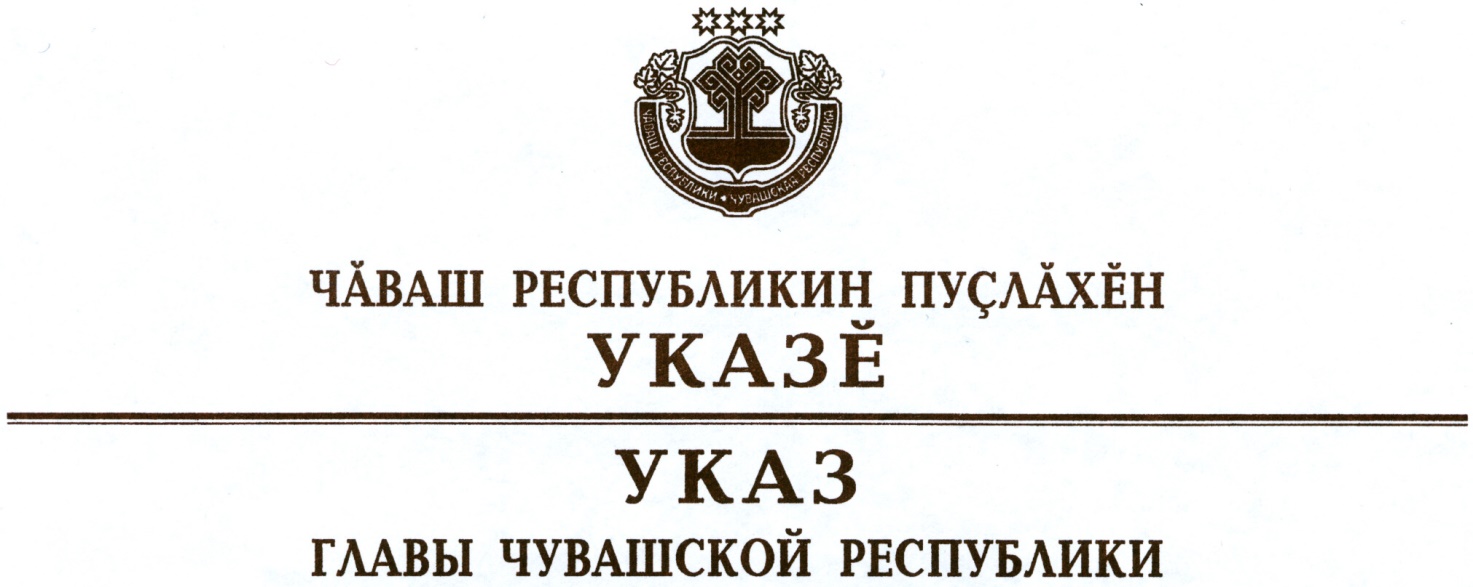 О Кочеткове В.В.1. Освободить Кочеткова Виктора Владимировича от должности руководителя Государственной жилищной инспекции Чувашской Республики – главного государственного жилищного инспектора Чувашской Республики.2. Настоящий Указ вступает в силу со дня его подписания.               Глава Чувашской Республики 						        М.Игнатьевг. Чебоксары18 января 2020 года№ 3